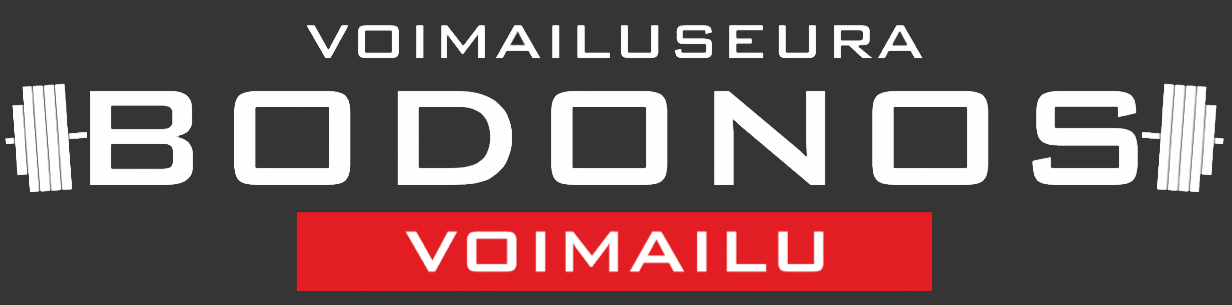 HAKEMUS KULUKORVAUKSISTA       2017Haettavat kulukorvauksetHaettavat kulukorvauksetSeliteSummaYhteensäHakijaHakijaNimiTehtävä / rooli huoltaja maajoukkueryhmään valittu kilpailija kilpailija ohjaaja muuPäivämääräKulukorvaus maksetaanKulukorvaus maksetaanNimiOsoitePankkiyhteys (IBAN)Kopiot tositteista liitteiksiHakemus lähetetään liitteineen sähköpostilla: sihteeri@bodonos.fi ja juhani.tossavainen@gmail.com  tai postitse osoitteeseen: Voimailuseura Bodonos ry,  c/o Tero Keitaanniemi, Tammitie 1, 04310 TuusulaToimintaKulukorvausperusteUrheilijatVuoden miesurheilija (sinclair pisteet) – max 75€ arvoinen palkintoVuoden naisurheilija (sinclair pisteet) - max 75€ arvoinen palkintoVuoden nuori poikaurheilija (alle 20v) (sinclair pisteet) - max 75€ arvoinen palkintoVuoden nuori tyttöurheilija (alle 20v) (sinclair pisteet) max 75€ arvoinen palkintoVuoden kehittyjä palkitaan (sinclair pisteet) - 50€ palkintoArvokisa-menestysKs. yleisen sarjan ja junioreiden palkitsemiset alla olevasta taulukosta. Masters-urheilijoita tuetaan EM- ja MM-kilpailuiden ilmoittautumismaksun suuruisella summalla, kuitenkin enintään 150 €. Yhdelle urheilijalla tuki voidaan maksaa vuodessa vain yhdestä kilpailusta.Ohjaus ja valmennus-toimintaOhjaajalle / valmentajalle maksetaan kulukorvaus 10€ per harjoituskerta tai vastaava väline tai matkakorvaus. Kokonaiskorvaus yhdestä harjoituskerrasta voi olla korkeintaan 10€. Maksusitoumukset kuluvalle kaudelle hyväksytään erikseen seuran johtokunnassa.KoulutusSeura maksaa osallistumismaksun ohjaajille. Muiden osallistujien kohdalla mahdollisista kulukorvauksista sovitaan erikseen.TalkootoimintaVuoden kolme aktiivista talkoohenkilö palkitaan maksimissaan 50€ arvoisella palkinnolla (1 piste per kilpailu per toimitsijatehtävä)MatkakulutSeura maksaa 0,25€ / km, jos autossa kolme osallistujaa, kilpailijaa ja/tai ohjaajaaMuut kulut, korvaukset tai kannusteetSeuran johtokunnassa erikseen sovitusti